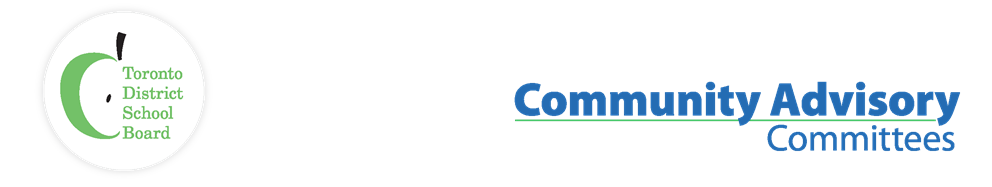 Name of Committee:	Black Student Achievement Community Advisory CommitteeMeeting Date:	January 12th, 2023A meeting of the Black Student Achievement Community Advisory Committee convened on February 6th, 2023, from 7:00 p.m. to 9:00 p.m. in a virtual Zoom meeting with Co-Chairs Liban Hassan (Trustee) & Sharon Beason (Community)Voting Members:Co-Chairs, Liban Hassan (Trustee) & Sharon Beason (Community), Tina Beason (Community), Dennis Keshinro (EPAC Rep.) Mikael Blacksmith Ben-Moodie (Education/Guidance), Sophia Ruddock (Parent), Yasmina Drame (Corrections), Kwasi Adu-Poku (African History), Simone Cumberbatch (Mental Health), Mohamed A. Mohamed (Social Service)Co-Chairs, Liban Hassan (Trustee) & Sharon Beason (Community), Tina Beason (Community), Dennis Keshinro (EPAC Rep.) Mikael Blacksmith Ben-Moodie (Education/Guidance), Sophia Ruddock (Parent), Yasmina Drame (Corrections), Kwasi Adu-Poku (African History), Simone Cumberbatch (Mental Health), Mohamed A. Mohamed (Social Service)Co-Chairs, Liban Hassan (Trustee) & Sharon Beason (Community), Tina Beason (Community), Dennis Keshinro (EPAC Rep.) Mikael Blacksmith Ben-Moodie (Education/Guidance), Sophia Ruddock (Parent), Yasmina Drame (Corrections), Kwasi Adu-Poku (African History), Simone Cumberbatch (Mental Health), Mohamed A. Mohamed (Social Service)Co-Chairs, Liban Hassan (Trustee) & Sharon Beason (Community), Tina Beason (Community), Dennis Keshinro (EPAC Rep.) Mikael Blacksmith Ben-Moodie (Education/Guidance), Sophia Ruddock (Parent), Yasmina Drame (Corrections), Kwasi Adu-Poku (African History), Simone Cumberbatch (Mental Health), Mohamed A. Mohamed (Social Service)Staff Representatives:Lorraine Linton Interim Executive Superintendent, Employee ServicesKaren Murray, System Superintendent Equity, Anti-Racism, Anti-OppressionLisa White Administrative Support Lorraine Linton Interim Executive Superintendent, Employee ServicesKaren Murray, System Superintendent Equity, Anti-Racism, Anti-OppressionLisa White Administrative Support Lorraine Linton Interim Executive Superintendent, Employee ServicesKaren Murray, System Superintendent Equity, Anti-Racism, Anti-OppressionLisa White Administrative Support Lorraine Linton Interim Executive Superintendent, Employee ServicesKaren Murray, System Superintendent Equity, Anti-Racism, Anti-OppressionLisa White Administrative Support Student Trustee:Naomi Musa, Jeffrey OsaroNaomi Musa, Jeffrey OsaroNaomi Musa, Jeffrey OsaroNaomi Musa, Jeffrey OsaroStaff/CommunityAndrea Cross, Cherie Mordecai-Steer, Randy Samuel, Rosalie Griffith, Alice Bhyat, Mahnaz Mirkhond-Chegini, Jennifer Brown, Jeff Caton, Jamea Zuberi, Yvette Blackburn, Kurt Lewin, Kevin Watson, Monique Willacey, Ahen-Tben, Velma MorganAndrea Cross, Cherie Mordecai-Steer, Randy Samuel, Rosalie Griffith, Alice Bhyat, Mahnaz Mirkhond-Chegini, Jennifer Brown, Jeff Caton, Jamea Zuberi, Yvette Blackburn, Kurt Lewin, Kevin Watson, Monique Willacey, Ahen-Tben, Velma MorganAndrea Cross, Cherie Mordecai-Steer, Randy Samuel, Rosalie Griffith, Alice Bhyat, Mahnaz Mirkhond-Chegini, Jennifer Brown, Jeff Caton, Jamea Zuberi, Yvette Blackburn, Kurt Lewin, Kevin Watson, Monique Willacey, Ahen-Tben, Velma MorganAndrea Cross, Cherie Mordecai-Steer, Randy Samuel, Rosalie Griffith, Alice Bhyat, Mahnaz Mirkhond-Chegini, Jennifer Brown, Jeff Caton, Jamea Zuberi, Yvette Blackburn, Kurt Lewin, Kevin Watson, Monique Willacey, Ahen-Tben, Velma MorganGuests:Suzan Joueid, Centrally Assigned Principal • ESL, Library Learning Recourses, Social Studies, World IssuesStudent Trustee Isaiah ShafqatShand Licorish, Social Worker, Center of Excellence for Black Students AchievementRyan Fuentes, Social Worker, Center of Excellence for Black Students Achievement Suzan Joueid, Centrally Assigned Principal • ESL, Library Learning Recourses, Social Studies, World IssuesStudent Trustee Isaiah ShafqatShand Licorish, Social Worker, Center of Excellence for Black Students AchievementRyan Fuentes, Social Worker, Center of Excellence for Black Students Achievement Suzan Joueid, Centrally Assigned Principal • ESL, Library Learning Recourses, Social Studies, World IssuesStudent Trustee Isaiah ShafqatShand Licorish, Social Worker, Center of Excellence for Black Students AchievementRyan Fuentes, Social Worker, Center of Excellence for Black Students Achievement Suzan Joueid, Centrally Assigned Principal • ESL, Library Learning Recourses, Social Studies, World IssuesStudent Trustee Isaiah ShafqatShand Licorish, Social Worker, Center of Excellence for Black Students AchievementRyan Fuentes, Social Worker, Center of Excellence for Black Students Achievement ITEMITEMDISCUSSIONACTION/ RECOMMENDATION / MOTIONCall to Order / QuorumCall to Order / QuorumQuorum was reached at 7:10 pm. The meeting was called to order by Co-Chair.Approval of AgendaApproval of AgendaThe motion to accept the agenda was moved by Dennis Keshinro. Seconded by Trustee Hassan. Motion carriedApproval of Minutes for April, May,  Approval of Minutes for April, May,  The motion to accept the April & May 2022 BSACAC minutes was moved by Trustee Hassan. Seconded by Yasmina Drame. Motion carriedDeclaration of possible conflicts of interestDeclaration of possible conflicts of interestNo conflicts were declared.           Co-Chairs Update           Co-Chairs UpdateTrustee Hassan: Requested to hear the committee’s perspective regarding school safety at York Memorial. Concerns were raised that the committee only has limited information, and if Trustee Hassan can provide updates to the committee.  Trustee Hassan shared the following: There have been no discussions regarding SROs returning to the schools. New leadership team has been put in place.New teachers have been hired along with other staff (e.g., Social Workers)Parent meeting and public consultation has taken place and was well attended.Security has been put in place to monitor entrances.Further updates will be brought to the committee.   Student Trustees and Trustee Co-Chair Introductions Student Trustees and Trustee Co-Chair Introductions Isaiah Shafqat: A motion will be put forward to make Contemporary First Nation Métis Inuit Voice (NBE3) a compulsory grade 11 course, equivalent to the current ENG3. NBE3 is an English credit recognized by the Ministry of Education, Urban Indigenous Education Center(UIEC), and the Elders Council. The motion will go to the Planning and Priorities Committee and the Board for final approval.Student Trustees Jeffrey Osaro and Naomi Musa will be the MCs for the African Heritage Month which will launch live on February 1st.Nomination Committee Update - Dennis KeshinroNomination Committee Update - Dennis KeshinroMembers interested in being part of the Nomination Committee are requested to send an email to lisa.white@tdsb.on.caStaff up-dateStaff up-dateLorraine LintonMichelle Munroe’s office will update us on the procedural changes for CACs (Community Advisory Committees.)  Follow-ups on action items have changed and will be sent to the appropriate advisory committee and not sent directly to the Priorities Committee The committee is reminded that all committee meetings are published and there are opportunities to engage via the live links to look at the historical meetings.Karen MurrayLooking at finding ways of engaging families and community initiatives. We will use the advisory list to send out flyers to inform the committee of various upcoming initiatives through equity, anti-racism, and anti-oppression teams and through the work we do in collaboration with Michelle Monroe and the Parent Engagement Office.Suzan JoueidSuzan JoueidGave a presentation on an initiative to revise 2 procedures that are currently being implemented at the board PR531 regarding the selection and approval of resources and PR 532 about handling concerns of learning resources. These procedures will eventually merge. Centre of Excellence for Black Student Achievement Karen Murray & Jeff CatonCentre of Excellence for Black Student Achievement Karen Murray & Jeff CatonKaren Murray introduced the two new Social Workers from the Centre of Excellence for Black Student Achievement. Ryan Fuentes and Shand Licorish. They presented programs created for Black students at the Centre of Excellence.. The aim is to provide a model for staff, tools for students, connections with parents, partnerships with community agencies, and improve school climate and culture for Black students. Other BusinessOther BusinessOther Business (Time Permitting) Cherie Mordecai-Steer:Skilled Trade Partnership and recent development in A.I.AdjournmentAdjournment 9:25